DELO NA DALJAVO 30. 3. 2020 (2 uri)UČNA URA: D. Muck: Nebo v očesu Lipicanca    Pozdravljeni, začenja se že tretji teden učenja na daljavo in žal se nekateri še niti enkrat niste oglasili, da bi učiteljici vedeli, kako ste in kako gre samostojno učenje. Prosim, da nama pošljete kratko elektronsko sporočilo, kako zmorete in ali so navodila dovolj jasna (knjiznicarkakunstek@gmail.com, tina.salamun@gmail.com).1. Danes boste snov spoznavali s pomočjo eučbenika. Pa kar veselo na delo.https://eucbeniki.sio.si/slo8/2361/index.htmlRešite vse naloge do POVZETKA, kdor je pripravljen narediti kaj več, pa lahko reši še dodatne naloge.2. Nato si še zapiši v zvezek (stran za književnost):DESA MUCK: NEBO V OČESU LIPICANCA    Nebo v očesu lipicanca je mladinski roman, ki govori o Lipici in lipicancih. Roman je preplet zgodb treh najstnikov, katerih poti se srečajo v Lipici.Desa Muck piše zgodbe, romane, slikanice, dramska besedila, stripe, skeče, scenarije za filme ali TV-oddaje, radijske oddaje, besedila za oglase. Njena dela so zelo popularna, spada med najbolj brane slovenske avtorje.POMEMBNO!!!!!!V sklopu Sodobna slovenska književnost bomo tudi ocenili govorne nastope.Prosim, preberi si navodila spodaj.Izbrano knjigo je potrebno prebrati do 12. 4. 2020!Dragi učenci, v sklopu Sodobna književnost bomo izvedli tudi ocenjevanje govornih nastopov. Predstavitev boste seveda opravili, ko se vrnemo nazaj v šolo. Priprava na govorni nastop pa bo potekala v tednu od 13. 4.–17. 4. 2020  (sličice plakatov, power pointov … boste tudi pripeli v spletno učilnico ali pa jih boste poslali na najine elektronske naslove: tina.salamun@gmail.com , knjiznicarkakunstek@gmail.com). Knjige, ki pridejo v poštev za govorni nastop: katerakoli knjiga, ki jo imaš doma in je delo sodobnega slovenskega avtorja (prosim, da izbiro zapišeš v spletno učilnico ali pa nama jo pošlješ po elektronski pošti, da vidiva, če je zgodba primerna in ustrezna).Tisti, ki doma nimate nobene knjige, je možnost izposoje preko Mariborske knjižnice:https://www.biblos.si/  (za člane potujoče knjižnice: prijavite se z geslom knjižnice in potem si lahko zastonj izposodite e-knjigo pod enakimi pogoji, kot ste si prej izposojali navadne knjige).Ne pozabite tudi na projekt Rastem s knjigo v 7. razredu, ko ste vsi dobili knjigo Zvezde vabijo Mihe Mazzinija.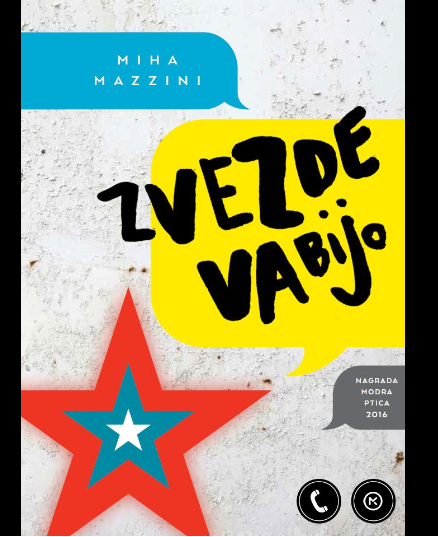 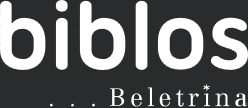 